Unit 3 Lesson 14 Cumulative Practice ProblemsFor each problem, explain or show your reasoning.160 is what percentage of 40?40 is 160% of what number?What number is 40% of 160?A store is having a 20%-off sale on all merchandise. If Mai buys one item and saves $13, what was the original price of her purchase? Explain or show your reasoning.The original price of a scarf was $16. During a store-closing sale, a shopper saved $12 on the scarf. What percentage discount did she receive? Explain or show your reasoning.Select all the expressions whose value is larger than 100.120% of 10050% of 150150% of 5020% of 800200% of 30500% of 4001% of 1,000An ant travels at a constant rate of 30 cm every 2 minutes.At what pace does the ant travel per centimeter?At what speed does the ant travel per minute?(From Unit 3, Lesson 8.)Is 3 cups more or less than 1 liter? Explain or show your reasoning. (Note: 1 cup  236.6 milliliters)(From Unit 3, Lesson 4.)Name a unit of measurement that is about the same size as each object.The distance of a doorknob from the floor is about 1 _____________.The thickness of a fingernail is about 1 _____________.The volume of a drop of honey is about 1 _____________.The weight or mass of a pineapple is about 1 _____________.The thickness of a picture book is about 1 _____________.The weight or mass of a buffalo is about 1 _____________.The volume of a flower vase is about 1 _____________.The weight or mass of 20 staples is about 1 _____________.The volume of a melon is about 1 _____________.The length of a piece of printer paper is about 1 _____________.(From Unit 3, Lesson 2.)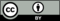 © CC BY Open Up Resources. Adaptations CC BY IM.